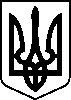 Прокуратура УкраїниЛУГАНСЬКА ОБЛАСНА ПРОКУРАТУРА
вул. Богдана Ліщини, 27, м. Сєвєродонецьк, 93400 факс: (06452) 4-15-07
e-mail: kancelyariya@lugprok.gov.ua, web: https://lug.gp.gov.uaКод ЄДРПОУ 02909921                                                                               Людмилі МІХАЙЛОВІЙЛуганська область,  смт. Новопсков,      вул. Українська буд. 79, кв.3, 92303e-mail: prok.novopskovskiy@gmail.comНаказом керівника Луганської обласної прокуратури від 17.05.2022 № 299к визначена необхідність порушення дисциплінарного провадження стосовно Вас, спеціаліста Новопсковського відділу Старобільської окружної прокуратури Луганської області, з метою визначення ступеня вини, характеру і тяжкості вчиненого проступку (можливого порушення Присяги державного службовця, порушення правил етичної поведінки державних службовців, а також  дії, що шкодять авторитету державної служби). Здійснення дисциплінарного провадження доручено дисциплінарній комісії.Відповідно до пункту 35 Порядку здійснення дисциплінарного  провадження, затвердженого постановою Кабінету Міністрів України від 04.12.2019 № 1039 (далі – Порядок), дисциплінарна комісія вносить суб’єкту призначення (керівникові державної служби) подання разом з матеріалами дисциплінарної справи не пізніше ніж протягом трьох робочих днів з дня його підписання. Одночасно із внесенням суб’єкту призначення (керівникові державної служби) подання державному службовцю повідомляється про дату внесення суб’єкту призначення (керівнику державної служби) такого подання та необхідність надання ним письмового пояснення суб’єкту призначення (керівнику державної служби) відповідно до статті 75 Закону України «Про державну службу». Державний службовець надає таке письмове пояснення особисто або шляхом надсилання листа на офіційну електронну адресу відповідного державного органу.Згідно зі статтею 75 Закону України «Про державну службу» перед накладенням дисциплінарного стягнення суб’єкт призначення повинен отримати від державного службовця, який притягається до дисциплінарної відповідальності, письмове пояснення. Пояснення державного службовця має відображати час, місце, обставини та причини вчинення ним дисциплінарного проступку, його усвідомлення чи заперечення провини, а також інші питання, які мають значення у справі. Відмова надати пояснення не перешкоджає здійсненню дисциплінарного провадження та накладенню на державного службовця дисциплінарного стягнення.Інформуємо, що дисциплінарною комісією 29.06.2022 керівнику Старобільської окружної прокуратури Луганської області внесено подання за результатами розгляду дисциплінарної справи.З огляду на викладене та враховуюче вищезазначене, Вам необхідно надати пояснення керівнику Старобільської окружної прокуратури Луганської області (пояснення також можуть бути надіслані на електронну адресу:  prok.starobilskiy@gmail.com).Крім того, повідомляємо, що відповідно до пункту 35 Порядку у разі ненадання державним службовцем письмового пояснення особисто або шляхом надсилання листа на офіційну електронну адресу відповідного державного органу не пізніше ніж як за два календарних дні до закінчення строку прийняття суб’єктом призначення (керівником державної служби) рішення про накладення на державного службовця дисциплінарного стягнення чи закриття дисциплінарного провадження державний службовець вважається таким, що відмовився від надання письмового пояснення.Голова дисциплінарної комісії 			                      Вадим САВЧУК